Publicado en México el 29/04/2022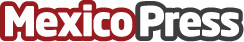 ADSMOVIL: Celebración del Día de la Madre, cuáles son las preferencia de compra online de los latinoamericanosSegún una reciente encuesta realizada por Adcolony y distribuida por Adsmovil, el 64% de los encuestados espera realizar compras online para el día de la madre y entre los regalos favoritos se encuentra la ropa, chocolates y cosméticosDatos de contacto:Rocio PradinesSomos Raku+5491140417960Nota de prensa publicada en: https://www.mexicopress.com.mx/adsmovil-celebracion-del-dia-de-la-madre_1 Categorías: Nacional Telecomunicaciones Marketing E-Commerce Belleza http://www.mexicopress.com.mx